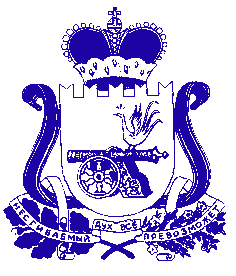                                                            СОВЕТ ДЕПУТАТОВИГОРЕВСКОГО СЕЛЬСКОГО ПОСЕЛЕНИЯХОЛМ-ЖИРКОВСКОГО РАЙОНА СМОЛЕНСКОЙ ОБЛАСТИ                                                              Решение от 20.05.2022г.      №3О внесении изменений в решениеСовета депутатов Игоревского сельского поселения Холм-Жирковского района Смоленскойобласти № 40 от 27.12.2021г.«О бюджете муниципального образованияИгоревского сельского поселенияХолм-Жирковского района на 2022 годи плановый период 2023 и 2024 годов»        Руководствуясь Федеральным законом от 06.10.2003 № 131- ФЗ «Об общих принципах организации местного самоуправления в Российской Федерации», Бюджетным кодексом Российской Федерации, Уставом  муниципального образования Игоревского сельского поселения Холм-Жирковского района Смоленской области       Совет депутатов Игоревского сельского поселения Холм-Жирковского района Смоленской области     РЕШИЛ:                                             ПОЯСНИТЕЛЬНАЯ ЗАПИСКА           На внесение изменений в решение Совета депутатов Игоревского сельского поселения Холм-Жирковского района Смоленской области «О бюджете муниципального образования Игоревского сельского поселения Холм-Жирковского Смоленской области на 2022 год и плановый период 2023 и 2024 годов» от 27.12.2021г. № 40.           Решением утвержден общий объем доходов бюджета муниципального образования Игоревского сельского поселения Холм-Жирковского района Смоленской области в сумме 8 377,1 тыс. рублей, в том числе объем безвозмездных поступлений в сумме 4 287,2 тыс. рублей.          Решением утвержден общий объем расходов муниципального образования Игоревского сельского поселения Холм-Жирковского района Смоленской области 8 377,1 тыс. рублей. В связи с необходимостью оплаты счетов по заключенным договорам, Администрация Игоревского сельского поселения Холм-Жирковского района Смоленской области ходатайствует о внесении изменений в решение Совета депутатов по следующим кодам:                                             Расходы за счет поправок:                                                                                                      Приложение № 8к  решению Совета депутатов Игоревскогосельского поселения Холм-Жирковского районаСмоленской области  «О бюджете муниципальногообразования Игоревского сельского поселенияХолм-Жирковского района Смоленской областина 2022 год и на плановый период 2023 и 2024 годов»  от 27.12.2021г № 40» в ред. от 12.04.2022№ 2 .Распределение бюджетных ассигнований по разделам, подразделам, целевым статьям и видам расходов классификации расходов бюджетов на 2022 год(тыс.руб.)Приложение № 9 к решению Совета депутатов Игоревского сельского поселения Холм-Жирковского района Смоленской области  «О бюджете муниципального образования Игоревского сельского поселения Холм-Жирковского района Смоленской области на 2022 год и на плановый период 2023 и 2024 годов»  от 27.12.2021г № 40» в ред. от 12.04.2022№ 2. Распределение бюджетных ассигнований по разделам, подразделам, целевым статьям и видам расходов классификации расходов бюджетов на плановый период 2023 и 2024 годов(тыс.руб.)                                                                                             Приложение 10к решению Совета депутатов Игоревского сельского поселения Холм-Жирковского района Смоленской области «О бюджете муниципального образования Игоревского сельского поселения Холм-Жирковского района Смоленской области на 2022 год и на плановый период 2023 и 2024 годов»  от 27.12.2021г № 40, в ред. от 12.04.2022№ 2.  Распределение бюджетных ассигнований по целевым статьям (муниципальным  программам и непрограммным направлениям деятельности), группам (группам и подгруппам) видов расходов   классификации расходов бюджетов на 2022 год (тыс.руб.)                                                                                                          Приложение 11к решению Совета депутатов Игоревского сельского поселения Холм-Жирковского района Смоленской области «О бюджете муниципального образования Игоревского сельского поселения Холм-Жирковского района Смоленской области на 2022 год и на плановый период 2023 и 2024 годов»  от 27.12.2021г № 40» в ред. от 12.04.2022№ 2.  Распределение бюджетных ассигнований по целевым статьям (муниципальным  программам и непрограммным направлениям деятельности), группам (группам и подгруппам) видов расходов   классификации расходов бюджетов на плановый период  2023 и 2024 годов(тыс.руб.)                                                                                                        Приложение  12к решению Совета депутатов Игоревского сельского поселения Холм-Жирковского района Смоленской области «О бюджете муниципального образования Игоревского сельского поселения Холм-Жирковского района Смоленской области на 2022 год и на плановый период 2023 и 2024 годов»  от 27.12.2021г № 40» в ред. от 12.04.2022№ 2.Ведомственная структура расходов местного бюджета (распределение бюджетных ассигнований по главным распорядителям бюджетных средств, разделам, подразделам, целевым статьям (муниципальным программам и непрограммным направлениям деятельности), группам (группам и подгруппам) видов расходов классификации  расходов бюджетов) на 2022 годтыс.руб.                                                                                              Приложение  13к решению Совета депутатов Игоревского сельского поселения Холм-Жирковского района Смоленской области «О бюджете муниципального образования Игоревского сельского поселения Холм-Жирковского района Смоленской области на 2022 год и на плановый период 2023 и 2024 годов»  от 27.12.2021г № 40. в ред. от 12.04.2022№ 2.Ведомственная структура расходов местного бюджета (распределение бюджетных ассигнований по главным распорядителям бюджетных средств, разделам, подразделам, целевым статьям (муниципальным программам и непрограммным направлениям деятельности), группам (группам и подгруппам) видов расходов классификации  расходов бюджетов) на плановый период 2023 и 2024  годов(тыс.руб.)                                                                                                                            Приложение  14                                                   к  решению Совета депутатов                                                Игоревского сельского поселения                                                                          Холм-Жирковского района Смоленской области                                                         «О бюджете муниципального образования                                                                         Игоревского сельского поселения Холм-Жирковского                                                                                                                                                                                                                                                                 Смоленской области на 2022 год                                                       и на плановый период 2023 и 2024 годов»  от 27.12.2021г № 40, в ред. от 12.04.2022№ 2.  Распределение бюджетных ассигнований по муниципальным программам и непрограммным направлениям деятельности на 2022 год(тыс.руб.)Приложение  15                                                   к решению Совета депутатов                                                Игоревского сельского поселения                                                                          Холм-Жирковского района Смоленской области                                                         «О бюджете муниципального образования                                                                         Игоревского сельского поселения Холм-Жирковского                                                                                                                                                                                                                                                                 Смоленской области на 2022 год                                                       и на плановый период 2023 и 2024 годов»  от 27.12.2021г № 40, в ред. от 12.04.2022№ 2.  Распределение бюджетных ассигнований по муниципальным программам и непрограммным направлениям деятельности на плановый период 2023 2024 годов(тыс.руб.)Внести следующие изменения в решение Совета депутатов Игоревского сельского поселения Холм-Жирковского района Смоленской области № 40 от 27.12.2021г. «О бюджете муниципального   образования Игоревского сельского поселения Холм-Жирковского района Смоленской области на 2022 год и на    плановый период 2023 и  2024 годов»:1.  Приложение 8 « Распределение бюджетных ассигнований по разделам, подразделам, целевым статьям и видам расходов классификации расходов бюджетов на 2022 год» изложить в новой редакции.2.  Приложение 9 « Распределение бюджетных ассигнований по разделам, подразделам, целевым статьям и видам расходов классификации расходов бюджетов на  плановый период 2023  и 2024 годов»  изложить в новой редакции.         3. Приложение 10 «Распределение бюджетных ассигнований по целевым статьям (муниципальным  программам и непрограммным направлениям деятельности), группам (группам и подгруппам) видов расходов классификации расходов бюджетов на 2022 год» изложить в новой редакции.	4 . Приложение 11 «Распределение бюджетных ассигнований по целевым статьям (муниципальным  программам и непрограммным направлениям деятельности), группам (группам и подгруппам) видов расходов классификации расходов бюджетов на плановый период 2023 и 2024 годов» изложить в новой редакции.5. Приложение 12 «Ведомственная структура расходов местного бюджета (распределение бюджетных ассигнований по главным распорядителям бюджетных средств, разделам, подразделам, целевым статьям (муниципальным программам и непрограммным направлениям деятельности), группам (группам и подгруппам) видов расходов классификации  расходов бюджетов) на 2022 год» изложить в новой редакции.       6. Приложение 13 «Ведомственная структура расходов местного бюджета (распределение бюджетных ассигнований по главным распорядителям бюджетных средств, разделам, подразделам, целевым статьям (муниципальным программам и непрограммным направлениям деятельности), группам (группам и подгруппам) видов расходов классификации  расходов бюджетов) на плановый период 2023 и 2024 годов» изложить в новой редакции.           7. Приложение 14 «Распределение бюджетных ассигнований по муниципальным программам и непрограммным направлениям деятельности на 2022 год» изложить в новой редакции.         8. Приложение 15 «Распределение бюджетных ассигнований по муниципальным программам и непрограммным направлениям деятельности на плановый период  2023 и 2024 годов» изложить в новой редакции.Глава муниципального образования                                         Н.М.АнисимоваНаименование Код расходаСумма (рублей) 2022 годСумма (рублей) 2023 годСумма (рублей) 2023 годСумма (рублей) 2024 годМуниципальная программа «Комплексное развитие территории Игоревского сельского поселения Холм-Жирковского района Смоленской области»912 0409 2040220600 244 225 рег.класс 22599 -597 010,58-1 035 120,00-1 035 120,00-1 056 170,00Муниципальная программа «Развитие дорожно-транспортного комплекса Игоревского сельского поселения Холм-Жирковского района Смоленской области»912 0409 2240120600 244 225 рег.класс 22599+597 010,58+ 1 035 120,00+ 1 035 120,00+ 1 056 170,00Муниципальная программа «Комплексное развитие территории Игоревского сельского поселения Холм-Жирковского района Смоленской области»912 0409 2040220600 244 226 рег.класс 22699 -416 349,42Муниципальная программа «Развитие дорожно-транспортного комплекса Игоревского сельского поселения Холм-Жирковского района Смоленской области»912 0409 2240120600 244 226 рег.класс 22699+416 349,42Работы, услуги по содержанию имущества912 0503 2040320580 244 225 рег.класс U-23 000.00Исполнение судебных актов Российской Федерации и мировых соглашений по возмещению причиненного вреда912 0113 2040100140 831 296  рег. класс U+1 000.00Прочие работы, услуги912 0503 2040320560 244 226 рег. класс U+12 000.00Увеличение стоимости прочих материальных запасов912 0503 2040320580 244 346 рег. класс U+10 000.00Заработная плата912 0203 8200151180 121 211 Д.к. 22-51180-00000-00000 Р.к. 19105#219+4 476.00Начисления на выплаты по оплате труда912 0203 8200151180 129 213 Д.к. 22-51180-00000-00000 Р.к. 19105#219+ 1 352.00Иные закупки товаров, работ и услуг для обеспечения государственных (муниципальных) нужд912 0203 8200151180 244 346 Д.к. 22-51180-00000-00000 Р.к. 19105#219-5 828.00НаименованиеРазделПодразделЦелевая статьяВид расходовСУММА123456ОБЩЕГОСУДАРСТВЕННЫЕ ВОПРОСЫ012 932,94Функционирование высшего должностного лица субъекта Российской Федерации и муниципального образования0102609,49Обеспечение деятельности Главы муниципального образования010277 0 00 00000609,49Глава муниципального образования010277 0 01 00000609,49Расходы на обеспечение функций органов местного самоуправления010277 0 01 00140609,49Расходы на выплаты персоналу в целях обеспечения выполнения функций государственными (муниципальными) органами, казенными учреждениями, органами управления государственными внебюджетными фондами010277 0 01 00140100609,49Расходы на выплаты персоналу государственных (муниципальных) органов010277 0 01 00140120609,49Функционирование Правительства Российской Федерации, высших исполнительных органов государственной власти субъектов Российской Федерации, местных администраций01042 231,54Муниципальная программа "Комплексное развитие территории Игоревского сельского поселения Холм-Жирковского района Смоленской области010420 0 00 000002 231,54Комплекс процессных мероприятий "Обеспечение организационных условий для реализации муниципальной программы"010420 4 01 000002 231,54Расходы на обеспечение функций органов местного самоуправления010420 4 01 001402 231,54Расходы на выплаты персоналу в целях обеспечения выполнения функций государственными (муниципальными) органами, казенными учреждениями, органами управления государственными внебюджетными фондами010420 4 01 001401001 418,71Расходы на выплаты персоналу государственных (муниципальных) органов010420 4 01 001401201 418,71Закупка товаров, работ и услуг для обеспечения государственных (муниципальных) нужд010420 4 01 00140200745,31Иные закупки товаров, работ и услуг для обеспечения государственных (муниципальных) нужд010420 4 01 00140240745,31Иные бюджетные ассигнования010420 4 01 0014080067,50Уплата налогов, сборов и иных платежей010420 4 01 0014085067,50Обеспечение деятельности финансовых, налоговых и таможенных органов и органов финансового (финансово-бюджетного) надзора010632,93Непрограммые расходы органов местного самоуправления010682 0 00 0000032,93Расходы бюджетов поселений по передаче полномочий в бюджет муниципального района в соответствии с заключенными соглашениями010682 0 02 0000032,93Расходы бюджета Игоревского сельского поселения по передаче полномочий в бюджет муниципального района в соответствии с заключенными соглашениями в части внешнего финансового контроля010682 0 02 П105019,93Межбюджетные трансферты010682 0 02 П105050019,93Иные межбюджетные трансферты010682 0 02 П105054019,93Расходы бюджета Игоревского сельского поселения по передаче полномочий в бюджет муниципального района в соответствии с заключенными соглашениями в части исполнения бюджета поселения и осуществления внутреннего муниципального финансового контроля010682 0 02 П205013,00Межбюджетные трансферты010682 0 02 П205050013,00Иные межбюджетные трансферты010682 0 02 П205054013,00Резервные фонды01115,00Резервный фонд011187 0 00 000005,00Резервные фонды местных администраций011187 0 01 000005,00Расходы за счет средств резервного фонда Администрации муниципального образования011187 0 01 288805,00Иные бюджетные ассигнования011187 0 01 288808005,00Резервные средства011187 0 01 288808705,00Другие общегосударственные вопросы011354,00Муниципальная программа "Комплексное развитие территории Игоревского сельского поселения Холм-Жирковского района Смоленской области011320 0 00 0000054,00Комплекс процессных мероприятий "Обеспечение организационных условий для реализации муниципальной программы"011320 4 01 0000054,00Расходы на обеспечение функций органов местного самоуправления011320 4 01 0014054,00Иные бюджетные ассигнования011320 4 01 0014080054,00Исполнение судебных актов011320 4 01 0014083046,00Исполнение судебных актов Российской Федерации и мировых соглашений по возмещению причиненного вреда011320 4 01 0014083146,00Уплата налогов, сборов и иных платежей011320 4 01 001408508,00НАЦИОНАЛЬНАЯ ОБОРОНА02265,80Мобилизационная и вневойсковая подготовка0203265,80Непрограммые расходы органов местного самоуправления020382 0 00 00000265,80Прочие расходы за счет межбюджетных трансфертов других уровней020382 0 01 00000265,80Осуществление первичного воинского учета на территориях, где отсутствуют военные комиссариаты020382 0 01 51180265,80Расходы на выплаты персоналу в целях обеспечения выполнения функций государственными (муниципальными) органами, казенными учреждениями, органами управления государственными внебюджетными фондами020382 0 01 51180100239,29Расходы на выплаты персоналу государственных (муниципальных) органов020382 0 01 51180120239,29Закупка товаров, работ и услуг для обеспечения государственных (муниципальных) нужд020382 0 01 5118020026,51Иные закупки товаров, работ и услуг для обеспечения государственных (муниципальных) нужд020382 0 01 5118024026,51НАЦИОНАЛЬНАЯ ЭКОНОМИКА041 013,36Дорожное хозяйство (дорожные фонды)04091 013,36Муниципальнальная программа "Развитие дорожно-транспортного комплекса Игоревского сельского поселения Холм-Жирковского района Смоленской области"040922 0 00 000001 013,36Комплекс процессных мероприятий "Приведение в нормативное состояние, развитие и увеличение пропускной способности сети автомобильных дорог общего пользования местного значения Игоревского сельского поселения Холм-Жирковского района Смоленской области"040922 4 01 000001 013,36Расходы на содержание автомобильных дорог в границах поселения за счет средств дорожного фонда040922 4 01 206001 013,36Закупка товаров, работ и услуг для обеспечения государственных (муниципальных) нужд040922 4 01 206002001 013,36Иные закупки товаров, работ и услуг для обеспечения государственных (муниципальных) нужд040922 4 01 206002401 013,36ЖИЛИЩНО-КОММУНАЛЬНОЕ ХОЗЯЙСТВО053 945,96Жилищное хозяйство050175,00Муниципальная программа "Комплексное развитие территории Игоревского сельского поселения Холм-Жирковского района Смоленской области050120 0 00 0000075,00Комплекс процессных мероприятий "Благоустройство территории Игоревского сельского поселения"050120 4 03 0000075,00Обеспечение мероприятий по капитальному ремонту многоквартирных домов050120 4 03 2052075,00Закупка товаров, работ и услуг для обеспечения государственных (муниципальных) нужд050120 4 03 2052020075,00Иные закупки товаров, работ и услуг для обеспечения государственных (муниципальных) нужд050120 4 03 2052024075,00Коммунальное хозяйство05021 291,62Муниципальная программа "Комплексное развитие территории Игоревского сельского поселения Холм-Жирковского района Смоленской области050220 0 00 000001 291,62Комплекс процессных мероприятий "Благоустройство территории Игоревского сельского поселения"050220 4 03 000001 291,62Расходы на мероприятия в области жилищно-коммунального хозяйства050220 4 03 205101 291,62Закупка товаров, работ и услуг для обеспечения государственных (муниципальных) нужд050220 4 03 205102001 291,62Иные закупки товаров, работ и услуг для обеспечения государственных (муниципальных) нужд050220 4 03 205102401 291,62Благоустройство05032 579,34Муниципальная программа "Комплексное развитие территории Игоревского сельского поселения Холм-Жирковского района Смоленской области050320 0 00 000002 579,34Комплекс процессных мероприятий "Благоустройство территории Игоревского сельского поселения"050320 4 03 000002 559,34Расходы на уличное освещение и обслуживание050320 4 03 205401 667,84Закупка товаров, работ и услуг для обеспечения государственных (муниципальных) нужд050320 4 03 205402001 666,84Иные закупки товаров, работ и услуг для обеспечения государственных (муниципальных) нужд050320 4 03 205402401 666,84Иные бюджетные ассигнования050320 4 03 205408001,00Уплата налогов, сборов и иных платежей050320 4 03 205408501,00Расходы на организацию и содержание мест захоронения050320 4 03 2056028,00Закупка товаров, работ и услуг для обеспечения государственных (муниципальных) нужд050320 4 03 2056020028,00Иные закупки товаров, работ и услуг для обеспечения государственных (муниципальных) нужд050320 4 03 2056024028,00Расходы на прочие мероприятия по благоустройству поселений050320 4 03 20580863,50Закупка товаров, работ и услуг для обеспечения государственных (муниципальных) нужд050320 4 03 20580200863,50Иные закупки товаров, работ и услуг для обеспечения государственных (муниципальных) нужд050320 4 03 20580240863,50Комплекс процессных мероприятий "Обеспечение безопасности жизнедеятельности населения на территории Игоревского сельского поселения Холм-Жирковского района Смоленской области050320 4 04 0000020,00Расходы на профилактику противопожарной безопасности050320 4 04 2072020,00Закупка товаров, работ и услуг для обеспечения государственных (муниципальных) нужд050320 4 04 2072020020,00Иные закупки товаров, работ и услуг для обеспечения государственных (муниципальных) нужд050320 4 04 2072024020,00КУЛЬТУРА, КИНЕМАТОГРАФИЯ0880,00Культура080180,00Муниципальная программа "Комплексное развитие территории Игоревского сельского поселения Холм-Жирковского района Смоленской области080120 0 00 0000080,00Комплекс процессных мероприятий "Организация и проведение культурно-досуговых мероприятий "080120 4 02 0000080,00Реализация мероприятий по развитию культурно - досугового обслуживания080120 4 02 2061080,00Закупка товаров, работ и услуг для обеспечения государственных (муниципальных) нужд080120 4 02 2061020080,00Иные закупки товаров, работ и услуг для обеспечения государственных (муниципальных) нужд080120 4 02 2061024080,00СОЦИАЛЬНАЯ ПОЛИТИКА10132,00Пенсионное обеспечение1001132,00Непрограммые расходы органов местного самоуправления100182 0 00 00000132,00Расходы по оказанию мер социальной поддержки отдельным категориям граждан100182 0 03 00000132,00Пенсии за выслугу лет лицам, замещавшим муниципальные должности, должности муниципальной службы (муниципальные должности муниципальной  службы)100182 0 03 70630132,00Социальное обеспечение и иные выплаты населению100182 0 03 70630300132,00Публичные нормативные социальные выплаты гражданам100182 0 03 70630310132,00ФИЗИЧЕСКАЯ КУЛЬТУРА И СПОРТ117,00Физическая культура11017,00Муниципальная программа "Комплексное развитие территории Игоревского сельского поселения Холм-Жирковского района Смоленской области110120 0 00 000007,00Комплекс процессных мероприятий "Обеспечение организационных условий для реализации муниципальной программы"110120 4 01 000007,00Реализация мероприятий в области спорта и физической культуры110120 4 01 206207,00Закупка товаров, работ и услуг для обеспечения государственных (муниципальных) нужд110120 4 01 206202007,00Иные закупки товаров, работ и услуг для обеспечения государственных (муниципальных) нужд110120 4 01 206202407,00НаименованиеРазделПодразделЦелевая статьяВид расходовСУММА 2023СУММА 20241234567ОБЩЕГОСУДАРСТВЕННЫЕ ВОПРОСЫ012 235,322 285,05Функционирование высшего должностного лица субъекта Российской Федерации и муниципального образования0102633,91659,26Обеспечение деятельности Главы муниципального образования010277 0 00 00000633,91659,26Глава муниципального образования010277 0 01 00000633,91659,26Расходы на обеспечение функций органов местного самоуправления010277 0 01 00140633,91659,26Расходы на выплаты персоналу в целях обеспечения выполнения функций государственными (муниципальными) органами, казенными учреждениями, органами управления государственными внебюджетными фондами010277 0 01 00140100633,91659,26Расходы на выплаты персоналу государственных (муниципальных) органов010277 0 01 00140120633,91659,26Функционирование Правительства Российской Федерации, высших исполнительных органов государственной власти субъектов Российской Федерации, местных администраций01041 567,681 591,23Муниципальная программа "Комплексное развитие территории Игоревского сельского поселения Холм-Жирковского района Смоленской области010420 0 00 000001 567,681 591,23Комплекс процессных мероприятий "Обеспечение организационных условий для реализации муниципальной программы"010420 4 04 000001 567,681 591,23Расходы на обеспечение функций органов местного самоуправления010420 4 04 001401 556,381 591,23Расходы на выплаты персоналу в целях обеспечения выполнения функций государственными (муниципальными) органами, казенными учреждениями, органами управления государственными внебюджетными фондами010420 4 04 001401001 441,321 464,87Расходы на выплаты персоналу государственных (муниципальных) органов010420 4 04 001401201 441,321 464,87Закупка товаров, работ и услуг для обеспечения государственных (муниципальных) нужд010420 4 04 00140200126,36126,36Иные закупки товаров, работ и услуг для обеспечения государственных (муниципальных) нужд010420 4 04 00140240126,36126,36Обеспечение деятельности финансовых, налоговых и таможенных органов и органов финансового (финансово-бюджетного) надзора010633,7334,56Непрограммые расходы органов местного самоуправления010682 0 00 0000033,7334,56Расходы бюджетов поселений по передаче полномочий в бюджет муниципального района в соответствии с заключенными соглашениями010682 0 02 0000033,7334,56Расходы бюджета Игоревского сельского поселения по передаче полномочий в бюджет муниципального района в соответствии с заключенными соглашениями в части внешнего финансового контроля010682 0 02 П105020,7321,56Межбюджетные трансферты010682 0 02 П105050020,7321,56Иные межбюджетные трансферты010682 0 02 П105054020,7321,56Расходы бюджета Игоревского сельского поселения по передаче полномочий в бюджет муниципального района в соответствии с заключенными соглашениями в части исполнения бюджета поселения и осуществления внутреннего муниципального финансового контроля010682 0 02 П205013,0013,00Межбюджетные трансферты010682 0 02 П205050013,0013,00Иные межбюджетные трансферты010682 0 02 П205054013,0013,00НАЦИОНАЛЬНАЯ ОБОРОНА02272,10281,90Мобилизационная и вневойсковая подготовка0203272,10281,90Непрограммые расходы органов местного самоуправления020382 0 00 00000272,10281,90Прочие расходы за счет межбюджетных трансфертов других уровней020382 0 01 00000272,10281,90Осуществление первичного воинского учета на территориях, где отсутствуют военные комиссариаты020382 0 01 51180272,10281,90Расходы на выплаты персоналу в целях обеспечения выполнения функций государственными (муниципальными) органами, казенными учреждениями, органами управления государственными внебюджетными фондами020382 0 01 51180100234,28240,71Расходы на выплаты персоналу государственных (муниципальных) органов020382 0 01 51180120234,28240,71Закупка товаров, работ и услуг для обеспечения государственных (муниципальных) нужд020382 0 01 5118020037,8241,19Иные закупки товаров, работ и услуг для обеспечения государственных (муниципальных) нужд020382 0 01 5118024037,8241,19НАЦИОНАЛЬНАЯ ЭКОНОМИКА041 035,121 056,17Дорожное хозяйство (дорожные фонды)04091 035,121 056,17Муниципальнальная программа "Развитие дорожно-транспортного комплекса Игоревского сельского поселения Холм-Жирковского района Смоленской области"040922 0 00 000001 035,121 056,17Комплекс процессных мероприятий "Приведение в нормативное состояние, развитие и увеличение пропускной способности сети автомобильных дорог общего пользования местного значения Игоревского сельского поселения Холм-Жирковского района Смоленской области"040922 4 01 000001 035,121 056,17Расходы на содержание автомобильных дорог в границах поселения за счет средств дорожного фонда040922 4 01 206001 035,121 056,17Закупка товаров, работ и услуг для обеспечения государственных (муниципальных) нужд040922 4 01 206002001 035,121 056,17Иные закупки товаров, работ и услуг для обеспечения государственных (муниципальных) нужд040922 4 01 206002401 035,121 056,17ЖИЛИЩНО-КОММУНАЛЬНОЕ ХОЗЯЙСТВО051 023,31972,74Коммунальное хозяйство05024,004,20Муниципальная программа "Комплексное развитие территории Игоревского сельского поселения Холм-Жирковского района Смоленской области050220 0 00 000004,004,20Комплекс процессных мероприятий "Благоустройство территории Игоревского сельского поселения"050220 4 03 000004,004,20Расходы на мероприятия в области жилищно-коммунального хозяйства050220 4 03 205104,004,20Закупка товаров, работ и услуг для обеспечения государственных (муниципальных) нужд050220 4 03 205102004,004,20Иные закупки товаров, работ и услуг для обеспечения государственных (муниципальных) нужд050220 4 03 205102404,004,20Благоустройство05031 019,31968,74Муниципальная программа "Комплексное развитие территории Игоревского сельского поселения Холм-Жирковского района Смоленской области050320 0 00 000001 019,31968,74Комплекс процессных мероприятий "Благоустройство территории Игоревского сельского поселения"050320 4 03 000001 019,31968,74Расходы на уличное освещение и обслуживание050320 4 03 205401 019,31968,74Закупка товаров, работ и услуг для обеспечения государственных (муниципальных) нужд050320 4 03 205402001 019,31968,74Иные закупки товаров, работ и услуг для обеспечения государственных (муниципальных) нужд050320 4 03 205402401 019,31968,74НаименованиеЦелевая статьяВид расходовСУММА1234Муниципальная программа "Комплексное развитие территории Игоревского сельского поселения Холм-Жирковского района Смоленской области20 0 00 000006 318,50Комплекс процессных мероприятий "Обеспечение организационных условий для реализации муниципальной программы"20 4 01 000002 292,54Расходы на обеспечение функций органов местного самоуправления20 4 01 001402 285,54Расходы на выплаты персоналу в целях обеспечения выполнения функций государственными (муниципальными) органами, казенными учреждениями, органами управления государственными внебюджетными фондами20 4 01 001401001 418,71Расходы на выплаты персоналу государственных (муниципальных) органов20 4 01 001401201 418,71Закупка товаров, работ и услуг для обеспечения государственных (муниципальных) нужд20 4 01 00140200745,33Иные закупки товаров, работ и услуг для обеспечения государственных (муниципальных) нужд20 4 01 00140240745,33Иные бюджетные ассигнования20 4 01 00140800121,50Исполнение судебных актов20 4 01 0014083046,00Исполнение судебных актов Российской Федерации и мировых соглашений по возмещению причиненного вреда  20 4 01 00140  83146,00Уплата налогов, сборов и иных платежей20 4 01 0014085075,50Реализация мероприятий в области спорта и физической культуры20 4 01 206207,00Закупка товаров, работ и услуг для обеспечения государственных (муниципальных) нужд20 4 01 206202007,00Иные закупки товаров, работ и услуг для обеспечения государственных (муниципальных) нужд20 4 01 206202407,00Комплекс процессных мероприятий "Организация и проведение культурно-досуговых мероприятий "20 4 02 0000080,00Реализация мероприятий по развитию культурно - досугового обслуживания20 4 02 2061080,00Закупка товаров, работ и услуг для обеспечения государственных (муниципальных) нужд20 4 02 2061020080,00Иные закупки товаров, работ и услуг для обеспечения государственных (муниципальных) нужд20 4 02 2061024080,00Комплекс процессных мероприятий "Благоустройство территории Игоревского сельского поселения"20 4 03 000003 925,96Расходы на мероприятия в области жилищно-коммунального хозяйства20 4 03 205101 291,62Закупка товаров, работ и услуг для обеспечения государственных (муниципальных) нужд20 4 03 205102001 291,62Иные закупки товаров, работ и услуг для обеспечения государственных (муниципальных) нужд20 4 03 205102401 291,62Обеспечение мероприятий по капитальному ремонту многоквартирных домов20 4 03 2052075,00Закупка товаров, работ и услуг для обеспечения государственных (муниципальных) нужд20 4 03 2052020075,00Иные закупки товаров, работ и услуг для обеспечения государственных (муниципальных) нужд20 4 03 2052024075,00Расходы на уличное освещение и обслуживание20 4 03 205401 667,84Закупка товаров, работ и услуг для обеспечения государственных (муниципальных) нужд20 4 03 205402001 666,84Иные закупки товаров, работ и услуг для обеспечения государственных (муниципальных) нужд20 4 03 205402401 666,84Иные бюджетные ассигнования20 4 03 205408001,00Уплата налогов, сборов и иных платежей20 4 03 205408501,00Расходы на организацию и содержание мест захоронения20 4 03 2056028,00Закупка товаров, работ и услуг для обеспечения государственных (муниципальных) нужд20 4 03 2056020028,00Иные закупки товаров, работ и услуг для обеспечения государственных (муниципальных) нужд20 4 03 2056024028,00Расходы на прочие мероприятия по благоустройству поселений20 4 03 20580863,50Закупка товаров, работ и услуг для обеспечения государственных (муниципальных) нужд20 4 03 20580200863,50Иные закупки товаров, работ и услуг для обеспечения государственных (муниципальных) нужд20 4 03 20580240863,50Комплекс процессных мероприятий "Обеспечение безопасности жизнедеятельности населения на территории Игоревского сельского поселения Холм-Жирковского района Смоленской области20 4 04 0000020,00Расходы на профилактику противопожарной безопасности20 4 04 2072020,00Закупка товаров, работ и услуг для обеспечения государственных (муниципальных) нужд20 4 04 2072020020,00Иные закупки товаров, работ и услуг для обеспечения государственных (муниципальных) нужд20 4 04 2072024020,00Муниципальная программа «Развитие дорожно-транспортного комплекса Игоревского сельского поселения Холм-Жирковского района Смоленской области»22 0  00 000001 013,36Комплекс процессных мероприятий "Приведение в нормативное состояние, развитие и увеличение пропускной способности сети автомобильных дорог общего пользования местного значения Игоревского сельского поселения Холм-Жирковского района Смоленской области22 4 01 00000         1 013,36Расходы на содержание автомобильных дорог в границах поселения зп счет средств дорожного фонда22 4 01 206001 013,36Закупка товаров, работ и услуг для обеспечения государственных (муниципальных) нужд22 4 01 206002001 013,36Иные закупки товаров, работ и услуг для обеспечения государственных (муниципальных) нужд22 4 01 206002401 013,36Обеспечение деятельности Главы муниципального образования77 0 00 00000609,49Глава муниципального образования77 0 01 00000609,49Расходы на обеспечение функций органов местного самоуправления77 0 01 00140609,49Расходы на выплаты персоналу в целях обеспечения выполнения функций государственными (муниципальными) органами, казенными учреждениями, органами управления государственными внебюджетными фондами77 0 01 00140100609,49Расходы на выплаты персоналу государственных (муниципальных) органов77 0 01 00140120609,49Непрограммые расходы органов местного самоуправления82 0 00 00000430,71Прочие расходы за счет межбюджетных трансфертов других уровней82 0 01 00000265,80Осуществление первичного воинского учета на территориях, где отсутствуют военные комиссариаты82 0 01 51180265,80Расходы на выплаты персоналу в целях обеспечения выполнения функций государственными (муниципальными) органами, казенными учреждениями, органами управления государственными внебюджетными фондами82 0 01 51180100239,29Расходы на выплаты персоналу государственных (муниципальных) органов82 0 01 51180120239,29Закупка товаров, работ и услуг для обеспечения государственных (муниципальных) нужд82 0 01 5118020026,51Иные закупки товаров, работ и услуг для обеспечения государственных (муниципальных) нужд82 0 01 5118024026,51Расходы бюджетов поселений по передаче полномочий в бюджет муниципального района в соответствии с заключенными соглашениями82 0 02 0000032,93Расходы бюджета Игоревского сельского поселения по передаче полномочий в бюджет муниципального района в соответствии с заключенными соглашениями в части внешнего финансового контроля82 0 02 П105019,93Межбюджетные трансферты82 0 02 П105050019,93Иные межбюджетные трансферты82 0 02 П105054019,93Расходы бюджета Игоревского сельского поселения по передаче полномочий в бюджет муниципального района в соответствии с заключенными соглашениями в части исполнения бюджета поселения и осуществления внутреннего муниципального финансового контроля82 0 02 П205013,00Межбюджетные трансферты82 0 02 П205050013,00Иные межбюджетные трансферты82 0 02 П205054013,00Расходы по оказанию мер социальной поддержки отдельным категориям граждан82 0 03 00000132,00Пенсии за выслугу лет лицам, замещавшим муниципальные должности, должности муниципальной службы (муниципальные должности муниципальной  службы)82 0 03 70630132,00Социальное обеспечение и иные выплаты населению82 0 03 70630300132,00Публичные нормативные социальные выплаты гражданам82 0 03 70630310132,00Резервный фонд87 0 00 000005,00Резервные фонды местных администраций87 0 01 000005,00Расходы за счет средств резервного фонда Администрации муниципального образования87 0 01 288805,00Иные бюджетные ассигнования87 0 01 288808005,00Резервные средства87 0 01 288808705,00НаименованиеЦелевая статьяВид расходовСУММА 2023СУММА 20241234Муниципальная программа "Комплексное развитие территории Игоревского сельского поселения Холм-Жирковского района Смоленской области20 0 00 000002 590,992 564,10Комплекс процессных мероприятий "Обеспечение организационных условий для реализации муниципальной программы"20 4 01 000001 567,681 591,23Расходы на обеспечение функций органов местного самоуправления20 4 01 001401 567,681 591,23Расходы на выплаты персоналу в целях обеспечения выполнения функций государственными (муниципальными) органами, казенными учреждениями, органами управления государственными внебюджетными фондами20 4 01 001401001 441,321 464,87Расходы на выплаты персоналу государственных (муниципальных) органов20 4 01 001401201 441,321 464,87Закупка товаров, работ и услуг для обеспечения государственных (муниципальных) нужд20 4 01 00140200126,36126,36Иные закупки товаров, работ и услуг для обеспечения государственных (муниципальных) нужд20 4 01 00140240126,36126,36Комплекс процессных мероприятий "Благоустройство территории Игоревского сельского поселения"20 4 03 000001 023,31972,94Расходы на мероприятия в области жилищно-коммунального хозяйства20 4 03 205104,004,20Закупка товаров, работ и услуг для обеспечения государственных (муниципальных) нужд20 4 03 205102004,004,20Иные закупки товаров, работ и услуг для обеспечения государственных (муниципальных) нужд20 4 03 205102404,004,20Расходы на уличное освещение и обслуживание20 4 03 205401 019,31968,74Закупка товаров, работ и услуг для обеспечения государственных (муниципальных) нужд20 4 03 205402001 019,31968,74Иные закупки товаров, работ и услуг для обеспечения государственных (муниципальных) нужд20 4 03 205402401 019,31968,74  Муниципальнальная программа "Развитие дорожно-транспортного комплекса Игоревского сельского поселения Холм-Жирковского района Смоленской области"22 0 00 000000001 035,121 056,17    Комплекс процессных мероприятий "Приведение в нормативное состояние, развитие и увеличение пропускной способности сети автомобильных дорог общего пользования местного значения Игоревского сельского поселения Холм-Жирковского района Смоленской области"22 4 01 000000001 035,121 056,17      Расходы на содержание автомобильных дорог в границах поселения за счет средств дорожного фонда22 4 01 206000001 035,121 056,17        Закупка товаров, работ и услуг для обеспечения государственных (муниципальных) нужд22 4 01 206002001 035,121 056,17          Иные закупки товаров, работ и услуг для обеспечения государственных (муниципальных) нужд22 4 01 206002401 035,121 056,17Обеспечение деятельности Главы муниципального образования77 0 00 00000633,91659,26Глава муниципального образования77 0 01 00000633,91659,26Расходы на обеспечение функций органов местного самоуправления77 0 01 00140633,91659,26Расходы на выплаты персоналу в целях обеспечения выполнения функций государственными (муниципальными) органами, казенными учреждениями, органами управления государственными внебюджетными фондами77 0 01 00140100633,91659,26Расходы на выплаты персоналу государственных (муниципальных) органов77 0 01 00140120633,91659,26Непрограммые расходы органов местного самоуправления82 0 00 00000294,30304,17Прочие расходы за счет межбюджетных трансфертов других уровней82 0 01 00000272,10281,90Осуществление первичного воинского учета на территориях, где отсутствуют военные комиссариаты82 0 01 51180272,10281,90Расходы на выплаты персоналу в целях обеспечения выполнения функций государственными (муниципальными) органами, казенными учреждениями, органами управления государственными внебюджетными фондами82 0 01 51180100234,28240,71Расходы на выплаты персоналу государственных (муниципальных) органов82 0 01 51180120234,28240,71Закупка товаров, работ и услуг для обеспечения государственных (муниципальных) нужд82 0 01 5118020037,8241,19Иные закупки товаров, работ и услуг для обеспечения государственных (муниципальных) нужд82 0 01 5118024037,8241,19Расходы бюджетов поселений по передаче полномочий в бюджет муниципального района в соответствии с заключенными соглашениями82 0 02 0000022,2022,27Расходы бюджета Игоревского сельского поселения по передаче полномочий в бюджет муниципального района в соответствии с заключенными соглашениями в части внешнего финансового контроля82 0 02 П10509,209,27Межбюджетные трансферты82 0 02 П10505009,209,27Иные межбюджетные трансферты82 0 02 П10505409,209,27Расходы бюджета Игоревского сельского поселения по передаче полномочий в бюджет муниципального района в соответствии с заключенными соглашениями в части исполнения бюджета поселения и осуществления внутреннего муниципального финансового контроля82 0 02 П205013,0013,00Межбюджетные трансферты82 0 02 П205050013,0013,00Иные межбюджетные трансферты82 0 02 П205054013,0013,00НаименованиеКод главного распорядителя средств местного бюджета (прямого получателя)РазделПодразделЦелевая статья расходовВид расходовСУММА1234567Администрация Игоревского сельского поселения Холм-Жирковского района Смоленской области9128 377,06ОБЩЕГОСУДАРСТВЕННЫЕ ВОПРОСЫ912012 932,94Функционирование высшего должностного лица субъекта Российской Федерации и муниципального образования9120102609,49Обеспечение деятельности Главы муниципального образования912010277 0 00 00000609,49Глава муниципального образования912010277 0 01 00000609,49Расходы на обеспечение функций органов местного самоуправления912010277 0 01 00140609,49Расходы на выплаты персоналу в целях обеспечения выполнения функций государственными (муниципальными) органами, казенными учреждениями, органами управления государственными внебюджетными фондами912010277 0 01 00140100609,49Расходы на выплаты персоналу государственных (муниципальных) органов912010277 0 01 00140120609,49Функционирование Правительства Российской Федерации, высших исполнительных органов государственной власти субъектов Российской Федерации, местных администраций91201042 231,54Муниципальная программа "Комплексное развитие территории Игоревского сельского поселения Холм-Жирковского района Смоленской области912010420 0 00 000002 231,54Комплекс процессных мероприятий "Обеспечение организационных условий для реализации муниципальной программы"912010420 4 01 000002 231,54Расходы на обеспечение функций органов местного самоуправления912010420 4 01 001402 231,54Расходы на выплаты персоналу в целях обеспечения выполнения функций государственными (муниципальными) органами, казенными учреждениями, органами управления государственными внебюджетными фондами912010420 4 01 001401001 418,71Расходы на выплаты персоналу государственных (муниципальных) органов912010420 4 01 001401201 418,71Закупка товаров, работ и услуг для обеспечения государственных (муниципальных) нужд912010420 4 01 00140200745,33Иные закупки товаров, работ и услуг для обеспечения государственных (муниципальных) нужд912010420 4 01 00140240745,33Иные бюджетные ассигнования912010420 4 01 0014080067,50Уплата налогов, сборов и иных платежей912010420 4 01 0014085067,50Обеспечение деятельности финансовых, налоговых и таможенных органов и органов финансового (финансово-бюджетного) надзора912010632,93Непрограммые расходы органов местного самоуправления912010682 0 00 0000032,93Расходы бюджетов поселений по передаче полномочий в бюджет муниципального района в соответствии с заключенными соглашениями912010682 0 02 0000032,93Расходы бюджета Игоревского сельского поселения по передаче полномочий в бюджет муниципального района в соответствии с заключенными соглашениями в части внешнего финансового контроля912010682 0 02 П105019,93Межбюджетные трансферты912010682 0 02 П105050019,93Иные межбюджетные трансферты912010682 0 02 П105054019,93Расходы бюджета Игоревского сельского поселения по передаче полномочий в бюджет муниципального района в соответствии с заключенными соглашениями в части исполнения бюджета поселения и осуществления внутреннего муниципального финансового контроля912010682 0 02 П205013,00Межбюджетные трансферты912010682 0 02 П205050013,00Иные межбюджетные трансферты912010682 0 02 П205054013,00Резервные фонды91201115,00Резервный фонд912011187 0 00 000005,00Резервные фонды местных администраций912011187 0 01 000005,00Расходы за счет средств резервного фонда Администрации муниципального образования912011187 0 01 288805,00Иные бюджетные ассигнования912011187 0 01 288808005,00Резервные средства912011187 0 01 288808705,00Другие общегосударственные вопросы912011354,00Муниципальная программа "Комплексное развитие территории Игоревского сельского поселения Холм-Жирковского района Смоленской области912011320 0 00 0000054,00Комплекс процессных мероприятий "Обеспечение организационных условий для реализации муниципальной программы"912011320 4 01 0000054,00Расходы на обеспечение функций органов местного самоуправления912011320 4 01 0014054,00Иные бюджетные ассигнования912011320 4 01 0014080054,00Исполнение судебных актов912011320 4 01 0014083046,00Исполнение судебных актов Российской Федерации и мировых соглашений по возмещению причиненного вреда912011320 4 01 0014083146,00Уплата налогов, сборов и иных платежей912011320 4 01 001408508,00НАЦИОНАЛЬНАЯ ОБОРОНА91202265,80Мобилизационная и вневойсковая подготовка9120203265,80Непрограммые расходы органов местного самоуправления912020382 0 00 00000265,80Прочие расходы за счет межбюджетных трансфертов других уровней912020382 0 01 00000265,80Осуществление первичного воинского учета на территориях, где отсутствуют военные комиссариаты912020382 0 01 51180265,80Расходы на выплаты персоналу в целях обеспечения выполнения функций государственными (муниципальными) органами, казенными учреждениями, органами управления государственными внебюджетными фондами912020382 0 01 51180100239,29Расходы на выплаты персоналу государственных (муниципальных) органов912020382 0 01 51180120239,29Закупка товаров, работ и услуг для обеспечения государственных (муниципальных) нужд912020382 0 01 5118020026,51Иные закупки товаров, работ и услуг для обеспечения государственных (муниципальных) нужд912020382 0 01 5118024026,51НАЦИОНАЛЬНАЯ ЭКОНОМИКА912041 013,36Дорожное хозяйство (дорожные фонды)91204091 013,36Муниципальнальная программа "Развитие дорожно-транспортного комплекса Игоревского сельского поселения Холм-Жирковского района Смоленской области"912040922 0 00 000001 013,36Комплекс процессных мероприятий "Приведение в нормативное состояние, развитие и увеличение пропускной способности сети автомобильных дорог общего пользования местного значения Игоревского сельского поселения Холм-Жирковского района Смоленской области"912040922 4 01 000001 013,36Расходы на содержание автомобильных дорог в границах поселения за счет средств дорожного фонда912040922 4 01 206001 013,36Закупка товаров, работ и услуг для обеспечения государственных (муниципальных) нужд912040922 4 01 206002001 013,36Иные закупки товаров, работ и услуг для обеспечения государственных (муниципальных) нужд912040922 4 01 206002401 013,36ЖИЛИЩНО-КОММУНАЛЬНОЕ ХОЗЯЙСТВО912053 945,96Жилищное хозяйство912050175,00Муниципальная программа "Комплексное развитие территории Игоревского сельского поселения Холм-Жирковского района Смоленской области912050120 0 00 0000075,00Комплекс процессных мероприятий "Благоустройство территории Игоревского сельского поселения"912050120 4 03 0000075,00Обеспечение мероприятий по капитальному ремонту многоквартирных домов912050120 4 03 2052075,00Закупка товаров, работ и услуг для обеспечения государственных (муниципальных) нужд912050120 4 03 2052020075,00Иные закупки товаров, работ и услуг для обеспечения государственных (муниципальных) нужд912050120 4 03 2052024075,00Коммунальное хозяйство91205021 291,62Муниципальная программа "Комплексное развитие территории Игоревского сельского поселения Холм-Жирковского района Смоленской области912050220 0 00 000001 291,62Комплекс процессных мероприятий "Благоустройство территории Игоревского сельского поселения"912050220 4 03 000001 291,62Расходы на мероприятия в области жилищно-коммунального хозяйства912050220 4 03 205101 291,62Закупка товаров, работ и услуг для обеспечения государственных (муниципальных) нужд912050220 4 03 205102001 291,62Иные закупки товаров, работ и услуг для обеспечения государственных (муниципальных) нужд912050220 4 03 205102401 291,62Благоустройство91205032 579,34Муниципальная программа "Комплексное развитие территории Игоревского сельского поселения Холм-Жирковского района Смоленской области912050320 0 00 000002 579,34Комплекс процессных мероприятий "Благоустройство территории Игоревского сельского поселения"912050320 4 03 000002 559,34Расходы на уличное освещение и обслуживание912050320 4 03 205401 667,84Закупка товаров, работ и услуг для обеспечения государственных (муниципальных) нужд912050320 4 03 205402001 666,84Иные закупки товаров, работ и услуг для обеспечения государственных (муниципальных) нужд912050320 4 03 205402401 666,84Иные бюджетные ассигнования912050320 4 03 205408001,00Уплата налогов, сборов и иных платежей912050320 4 03 205408501,00Расходы на организацию и содержание мест захоронения912050320 4 03 2056028,00Закупка товаров, работ и услуг для обеспечения государственных (муниципальных) нужд912050320 4 03 2056020028,00Иные закупки товаров, работ и услуг для обеспечения государственных (муниципальных) нужд912050320 4 03 2056024028,00Расходы на прочие мероприятия по благоустройству поселений912050320 4 03 20580863,50Закупка товаров, работ и услуг для обеспечения государственных (муниципальных) нужд912050320 4 03 20580200863,50Иные закупки товаров, работ и услуг для обеспечения государственных (муниципальных) нужд912050320 4 03 20580240863,50Комплекс процессных мероприятий "Обеспечение безопасности жизнедеятельности населения на территории Игоревского сельского поселения Холм-Жирковского района Смоленской области»912050320 4 04 0000020,00Расходы на профилактику противопожарной безопасности912050320 4 04 2072020,00Закупка товаров, работ и услуг для обеспечения государственных (муниципальных) нужд912050320 4 04 2072020020,00Иные закупки товаров, работ и услуг для обеспечения государственных (муниципальных) нужд912050320 4 04 2072024020,00КУЛЬТУРА, КИНЕМАТОГРАФИЯ9120880,00Культура912080180,00Муниципальная программа "Комплексное развитие территории Игоревского сельского поселения Холм-Жирковского района Смоленской области912080120 0 00 0000080,00Комплекс процессных мероприятий "Организация и проведение культурно-досуговых мероприятий "912080120 4 02 0000080,00Реализация мероприятий по развитию культурно - досугового обслуживания912080120 4 02 2061080,00Закупка товаров, работ и услуг для обеспечения государственных (муниципальных) нужд912080120 4 02 2061020080,00Иные закупки товаров, работ и услуг для обеспечения государственных (муниципальных) нужд912080120 4 02 2061024080,00СОЦИАЛЬНАЯ ПОЛИТИКА91210132,00Пенсионное обеспечение9121001132,00Непрограммые расходы органов местного самоуправления912100182 0 00 00000132,00Расходы по оказанию мер социальной поддержки отдельным категориям граждан912100182 0 03 00000132,00Пенсии за выслугу лет лицам, замещавшим муниципальные должности, должности муниципальной службы (муниципальные должности муниципальной  службы)912100182 0 03 70630132,00Социальное обеспечение и иные выплаты населению912100182 0 03 70630300132,00Публичные нормативные социальные выплаты гражданам912100182 0 03 70630310132,00ФИЗИЧЕСКАЯ КУЛЬТУРА И СПОРТ912117,00Физическая культура91211017,00Муниципальная программа "Комплексное развитие территории Игоревского сельского поселения Холм-Жирковского района Смоленской области912110120 0 00 000007,00Комплекс процессных мероприятий "Обеспечение организационных условий для реализации муниципальной программы"912110120 4 01 000007,00Реализация мероприятий в области спорта и физической культуры912110120 4 01 206207,00Закупка товаров, работ и услуг для обеспечения государственных (муниципальных) нужд912110120 4 01 206202007,00Иные закупки товаров, работ и услуг для обеспечения государственных (муниципальных) нужд912110120 4 01 206202407,00НаименованиеКод главного распорядителя средств областного бюджета (прямого получателя)РазделПодразделЦелевая статья расходовВид расходовСУММА 2023СУММА 202412345678Администрация Игоревского сельского поселения Холм-Жирковского района Смоленской области9124 554,324 583,77ОБЩЕГОСУДАРСТВЕННЫЕ ВОПРОСЫ912012 223,792 272,76Функционирование высшего должностного лица субъекта Российской Федерации и муниципального образования9120102633,91659,26Обеспечение деятельности Главы муниципального образования912010277 0 00 00000633,91659,26Глава муниципального образования912010277 0 01 00000633,91659,26Расходы на обеспечение функций органов местного самоуправления912010277 0 01 00140633,91659,26Расходы на выплаты персоналу в целях обеспечения выполнения функций государственными (муниципальными) органами, казенными учреждениями, органами управления государственными внебюджетными фондами912010277 0 01 00140100633,91659,26Расходы на выплаты персоналу государственных (муниципальных) органов912010277 0 01 00140120633,91659,26Функционирование Правительства Российской Федерации, высших исполнительных органов государственной власти субъектов Российской Федерации, местных администраций91201041 567,681 591,23Муниципальная программа "Комплексное развитие территории Игоревского сельского поселения Холм-Жирковского района Смоленской области912010420 0 00 000001 567,681 591,23Комплекс процессных мероприятий "Обеспечение организационных условий для реализации муниципальной программы"912010420 4 01 000001 567,681 591,23Расходы на обеспечение функций органов местного самоуправления912010420 4 01 001401 567,681 591,23Расходы на выплаты персоналу в целях обеспечения выполнения функций государственными (муниципальными) органами, казенными учреждениями, органами управления государственными внебюджетными фондами912010420 4 01 001401001 441,321 464,87Расходы на выплаты персоналу государственных (муниципальных) органов912010420 4 01 001401201 441,321 464,87Закупка товаров, работ и услуг для обеспечения государственных (муниципальных) нужд912010420 4 01 00140200126,36126,36Иные закупки товаров, работ и услуг для обеспечения государственных (муниципальных) нужд912010420 4 01 00140240126,36126,36Обеспечение деятельности финансовых, налоговых и таможенных органов и органов финансового (финансово-бюджетного) надзора912010622,2022,27Непрограммые расходы органов местного самоуправления912010682 0 00 0000022,2022,27Расходы бюджетов поселений по передаче полномочий в бюджет муниципального района в соответствии с заключенными соглашениями912010682 0 02 0000022,2022,27Расходы бюджета Игоревского сельского поселения по передаче полномочий в бюджет муниципального района в соответствии с заключенными соглашениями в части внешнего финансового контроля912010682 0 02 П10509,209,27Межбюджетные трансферты912010682 0 02 П10505009,209,27Иные межбюджетные трансферты912010682 0 02 П10505409,209,27Расходы бюджета Игоревского сельского поселения по передаче полномочий в бюджет муниципального района в соответствии с заключенными соглашениями в части исполнения бюджета поселения и осуществления внутреннего муниципального финансового контроля912010682 0 02 П205013,0013,00Межбюджетные трансферты912010682 0 02 П205050013,0013,00Иные межбюджетные трансферты912010682 0 02 П205054013,0013,00НАЦИОНАЛЬНАЯ ОБОРОНА91202272,10281,90Мобилизационная и вневойсковая подготовка9120203272,10281,90Непрограммые расходы органов местного самоуправления912020382 0 00 00000272,10281,90Прочие расходы за счет межбюджетных трансфертов других уровней912020382 0 01 00000272,10281,90Осуществление первичного воинского учета на территориях, где отсутствуют военные комиссариаты912020382 0 01 51180272,10281,90Расходы на выплаты персоналу в целях обеспечения выполнения функций государственными (муниципальными) органами, казенными учреждениями, органами управления государственными внебюджетными фондами912020382 0 01 51180100234,28240,71Расходы на выплаты персоналу государственных (муниципальных) органов912020382 0 01 51180120234,28240,71Закупка товаров, работ и услуг для обеспечения государственных (муниципальных) нужд912020382 0 01 5118020037,8241,19Иные закупки товаров, работ и услуг для обеспечения государственных (муниципальных) нужд912020382 0 01 5118024037,8241,19НАЦИОНАЛЬНАЯ ЭКОНОМИКА912041 035,121 056,17Дорожное хозяйство (дорожные фонды)91204091 035,121 056,17Муниципальнальная программа "Развитие дорожно-транспортного комплекса Игоревского сельского поселения Холм-Жирковского района Смоленской области"912040922 0 00 000001 035,121 056,17Комплекс процессных мероприятий "Приведение в нормативное состояние, развитие и увеличение пропускной способности сети автомобильных дорог общего пользования местного значения Игоревского сельского поселения Холм-Жирковского района Смоленской области"912040922 4 01 000001 035,121 056,17Расходы на содержание автомобильных дорог в границах поселения за счет средств дорожного фонда912040922 4 01 206001 035,121 056,17Закупка товаров, работ и услуг для обеспечения государственных (муниципальных) нужд912040922 4 01 206002001 035,121 056,17Иные закупки товаров, работ и услуг для обеспечения государственных (муниципальных) нужд912040922 4 01 206002401 035,121 056,17ЖИЛИЩНО-КОММУНАЛЬНОЕ ХОЗЯЙСТВО912051 023,31972,94Коммунальное хозяйство91205024,004,20Муниципальная программа "Комплексное развитие территории Игоревского сельского поселения Холм-Жирковского района Смоленской области912050220 0 00 000004,004,20Комплекс процессных мероприятий "Благоустройство территории Игоревского сельского поселения"912050220 4 03 000004,004,20Расходы на мероприятия в области жилищно-коммунального хозяйства912050220 4 03 205104,004,20Закупка товаров, работ и услуг для обеспечения государственных (муниципальных) нужд912050220 4 03 205102004,004,20Иные закупки товаров, работ и услуг для обеспечения государственных (муниципальных) нужд912050220 4 03 205102404,004,20Благоустройство91205031 019,31968,74Муниципальная программа "Комплексное развитие территории Игоревского сельского поселения Холм-Жирковского района Смоленской области912050320 0 00 000001 019,31968,74Комплекс процессных мероприятий "Благоустройство территории Игоревского сельского поселения"912050320 4 03 000001 019,31968,74Расходы на уличное освещение и обслуживание912050320 4 03 205401 019,31968,74Закупка товаров, работ и услуг для обеспечения государственных (муниципальных) нужд912050320 4 03 205402001 019,31968,74Иные закупки товаров, работ и услуг для обеспечения государственных (муниципальных) нужд912050320 4 03 205402401 019,31968,74НаименованиеЦелевая статьяКод главного распорядителя средств областного бюджета (прямого получателя)РазделПодразделВид расходовСУММА1234567Муниципальная программа "Комплексное развитие территории Игоревского сельского поселения Холм-Жирковского района Смоленской области20 0 00 000006 318,50Комплекс процессных мероприятий "Обеспечение организационных условий для реализации муниципальной программы"20 4 01 000002 292,54Расходы на обеспечение функций органов местного самоуправления20 4 01 001402 285,54Администрация Игоревского сельского поселения Холм-Жирковского района Смоленской области20 4 01 001409122 285,54ОБЩЕГОСУДАРСТВЕННЫЕ ВОПРОСЫ20 4 01 00140912012285,54Функционирование Правительства Российской Федерации, высших исполнительных органов государственной власти субъектов Российской Федерации, местных администраций20 4 01 0014091201042 231,54Расходы на выплаты персоналу в целях обеспечения выполнения функций государственными (муниципальными) органами, казенными учреждениями, органами управления государственными внебюджетными фондами20 4 01 0014091201041001 418,71Расходы на выплаты персоналу государственных (муниципальных) органов20 4 01 0014091201041201 418,71Закупка товаров, работ и услуг для обеспечения государственных (муниципальных) нужд20 4 01 001409120104200745,33Иные закупки товаров, работ и услуг для обеспечения государственных (муниципальных) нужд20 4 01 001409120104240745,33Иные бюджетные ассигнования20 4 01 00140912010480067,50Уплата налогов, сборов и иных платежей20 4 01 00140912010485067,50Другие общегосударственные вопросы20 4 01 00140912011354,00Иные бюджетные ассигнования20 4 01 00140912011380054,00Исполнение судебных актов20 4 01 00140912011383046,00Исполнение судебных актов Российской Федерации и мировых соглашений по возмещению причиненного вреда20 4 01 00140912011383146,00Уплата налогов, сборов и иных платежей20 4 01 0014091201138508,00Реализация мероприятий в области спорта и физической культуры20 4 01 206207,00Администрация Игоревского сельского поселения Холм-Жирковского района Смоленской области20 4 01 206209127,00ФИЗИЧЕСКАЯ КУЛЬТУРА И СПОРТ20 4 01 20620912117,00Физическая культура20 4 01 2062091211017,00Закупка товаров, работ и услуг для обеспечения государственных (муниципальных) нужд20 4 01 2062091211012007,00Иные закупки товаров, работ и услуг для обеспечения государственных (муниципальных) нужд20 4 01 2062091211012407,00Комплекс процессных мероприятий "Организация и проведение культурно-досуговых мероприятий "20 4 02 0000080,00Реализация мероприятий по развитию культурно - досугового обслуживания20 4 02 2061080,00Администрация Игоревского сельского поселения Холм-Жирковского района Смоленской области20 4 02 2061091280,00КУЛЬТУРА, КИНЕМАТОГРАФИЯ20 4 02 206109120880,00Культура20 4 02 20610912080180,00Закупка товаров, работ и услуг для обеспечения государственных (муниципальных) нужд20 4 02 20610912080120080,00Иные закупки товаров, работ и услуг для обеспечения государственных (муниципальных) нужд20 4 02 20610912080124080,00Комплекс процессных мероприятий "Благоустройство территории Игоревского сельского поселения"20 4 03 000003 926,96Расходы на мероприятия в области жилищно-коммунального хозяйства20 4 03 205101 291,62Администрация Игоревского сельского поселения Холм-Жирковского района Смоленской области20 4 03 205109121 291,62ЖИЛИЩНО-КОММУНАЛЬНОЕ ХОЗЯЙСТВО20 4 03 20510912051 291,62Коммунальное хозяйство20 4 03 2051091205021 291,62Закупка товаров, работ и услуг для обеспечения государственных (муниципальных) нужд20 4 03 2051091205022001 291,62Иные закупки товаров, работ и услуг для обеспечения государственных (муниципальных) нужд20 4 03 2051091205022401 291,62Обеспечение мероприятий по капитальному ремонту многоквартирных домов20 4 03 2052075,00Администрация Игоревского сельского поселения Холм-Жирковского района Смоленской области20 4 03 2052091275,00ЖИЛИЩНО-КОММУНАЛЬНОЕ ХОЗЯЙСТВО20 4 03 205209120575,00Жилищное хозяйство20 4 03 20520912050175,00Закупка товаров, работ и услуг для обеспечения государственных (муниципальных) нужд20 4 03 20520912050120075,00Иные закупки товаров, работ и услуг для обеспечения государственных (муниципальных) нужд20 4 03 20520912050124075,00Расходы на уличное освещение и обслуживание20 4 03 205401 667,84Администрация Игоревского сельского поселения Холм-Жирковского района Смоленской области20 4 03 205409121 666,84ЖИЛИЩНО-КОММУНАЛЬНОЕ ХОЗЯЙСТВО20 4 03 20540912051 666,84Благоустройство20 4 03 2054091205031 666,84Закупка товаров, работ и услуг для обеспечения государственных (муниципальных) нужд20 4 03 2054091205032001 666,84Иные закупки товаров, работ и услуг для обеспечения государственных (муниципальных) нужд20 4 03 2054091205032401 666,84Иные бюджетные ассигнования20 4 03 2054091205038001,00Уплата налогов, сборов и иных платежей20 4 03 2054091205038501,00Расходы на организацию и содержание мест захоронения20 4 03 2056028,00Администрация Игоревского сельского поселения Холм-Жирковского района Смоленской области20 4 03 2056091228,00ЖИЛИЩНО-КОММУНАЛЬНОЕ ХОЗЯЙСТВО20 4 03 205609120528,00Благоустройство20 4 03 20560912050328,00Закупка товаров, работ и услуг для обеспечения государственных (муниципальных) нужд20 4 03 20560912050320028,00Иные закупки товаров, работ и услуг для обеспечения государственных (муниципальных) нужд20 4 03 20560912050324028,00Расходы на прочие мероприятия по благоустройству поселений20 4 03 20580863,50Администрация Игоревского сельского поселения Холм-Жирковского района Смоленской области20 4 03 20580912863,50ЖИЛИЩНО-КОММУНАЛЬНОЕ ХОЗЯЙСТВО20 4 03 2058091205863,50Благоустройство20 4 03 205809120503863,50Закупка товаров, работ и услуг для обеспечения государственных (муниципальных) нужд20 4 03 205809120503200863,50Иные закупки товаров, работ и услуг для обеспечения государственных (муниципальных) нужд20 4 03 205809120503240863,50 Комплекс процессных мероприятий "Обеспечение безопасности жизнедеятельности населения на территории Игоревского сельского поселения Холм-Жирковского района Смоленской области20 4 04 0000020,00Расходы на профилактику противопожарной безопасности20 4 04 2072020,00Администрация Игоревского сельского поселения Холм-Жирковского района Смоленской области20 4 04 2072091220,00ЖИЛИЩНО-КОММУНАЛЬНОЕ ХОЗЯЙСТВО20 4 04 207209120520,00Благоустройство20  04 20720912050320,00Закупка товаров, работ и услуг для обеспечения государственных (муниципальных) нужд20 4 04 20720912050320020,00Иные закупки товаров, работ и услуг для обеспечения государственных (муниципальных) нужд20 4 04 20720912050324020,00Муниципальнальная программа "Развитие дорожно-транспортного комплекса Игоревского сельского поселения Холм-Жирковского района Смоленской области"22 0 00 000001 013,36Комплекс процессных мероприятий "Приведение в нормативное состояние, развитие и увеличение пропускной способности сети автомобильных дорог общего пользования местного значения Игоревского сельского поселения Холм-Жирковского района Смоленской области"22 4 01 000001 013,36Расходы на содержание автомобильных дорог в границах поселения за счет средств дорожного фонда22 4 01 20600   1 013,36Администрация Игоревского сельского поселения Холм-Жирковского района Смоленской области22 4 01 206009121 013,36НАЦИОНАЛЬНАЯ ЭКОНОМИКА22 4 01 20600912041 013,36Дорожное хозяйство (дорожные фонды)22 4 01 2060091204091 013,36Закупка товаров, работ и услуг для обеспечения государственных (муниципальных) нужд22 4 01 2060091204092001 013,36Иные закупки товаров, работ и услуг для обеспечения государственных (муниципальных) нужд22 4 01 2060091204092401 013,36Обеспечение деятельности Главы муниципального образования77 0 00 00000609,49Глава муниципального образования77 0 01 00000609,49Расходы на обеспечение функций органов местного самоуправления77 0 01 00140609,49Администрация Игоревского сельского поселения Холм-Жирковского района Смоленской области77 0 01 00140912609,49ОБЩЕГОСУДАРСТВЕННЫЕ ВОПРОСЫ77 0 01 0014091201609,49Функционирование высшего должностного лица субъекта Российской Федерации и муниципального образования77 0 01 001409120102609,49Расходы на выплаты персоналу в целях обеспечения выполнения функций государственными (муниципальными) органами, казенными учреждениями, органами управления государственными внебюджетными фондами77 0 01 001409120102100609,49Расходы на выплаты персоналу государственных (муниципальных) органов77 0 01 001409120102120609,49Непрограммые расходы органов местного самоуправления82 0 00 00000430,71Прочие расходы за счет межбюджетных трансфертов других уровней82 0 01 00000265,80Осуществление первичного воинского учета на территориях, где отсутствуют военные комиссариаты82 0 01 51180265,80Администрация Игоревского сельского поселения Холм-Жирковского района Смоленской области82 0 01 51180912265,80НАЦИОНАЛЬНАЯ ОБОРОНА82 0 01 5118091202265,80Мобилизационная и вневойсковая подготовка82 0 01 511809120203265,80Расходы на выплаты персоналу в целях обеспечения выполнения функций государственными (муниципальными) органами, казенными учреждениями, органами управления государственными внебюджетными фондами82 0 01 511809120203100239,29Расходы на выплаты персоналу государственных (муниципальных) органов82 0 01 511809120203120239,29Закупка товаров, работ и услуг для обеспечения государственных (муниципальных) нужд82 0 01 51180912020320026,51Иные закупки товаров, работ и услуг для обеспечения государственных (муниципальных) нужд82 0 01 51180912020324026,51Расходы бюджетов поселений по передаче полномочий в бюджет муниципального района в соответствии с заключенными соглашениями82 0 02 00000                                         32,93Расходы бюджета Игоревского сельского поселения по передаче полномочий в бюджет муниципального района в соответствии с заключенными соглашениями в части внешнего финансового контроля82 0 02 П105019,93Администрация Игоревского сельского поселения Холм-Жирковского района Смоленской области82 0 02 П105091219,93ОБЩЕГОСУДАРСТВЕННЫЕ ВОПРОСЫ82 0 02 П10509120119,93Обеспечение деятельности финансовых, налоговых и таможенных органов и органов финансового (финансово-бюджетного) надзора82 0 02 П1050912010619,93Межбюджетные трансферты82 0 02 П1050912010650019,93Иные межбюджетные трансферты82 0 02 П1050912010654019,93Расходы бюджета Игоревского сельского поселения по передаче полномочий в бюджет муниципального района в соответствии с заключенными соглашениями в части исполнения бюджета поселения и осуществления внутреннего муниципального финансового контроля82 0 02 П205013,00Администрация Игоревского сельского поселения Холм-Жирковского района Смоленской области82 0 02 П205091213,00ОБЩЕГОСУДАРСТВЕННЫЕ ВОПРОСЫ82 0 02 П20509120113,00Обеспечение деятельности финансовых, налоговых и таможенных органов и органов финансового (финансово-бюджетного) надзора82 0 02 П2050912010613,00Межбюджетные трансферты82 0 02 П2050912010650013,00Иные межбюджетные трансферты82 0 02 П2050912010654013,00Расходы по оказанию мер социальной поддержки отдельным категориям граждан82 0 03 00000132,00Пенсии за выслугу лет лицам, замещавшим муниципальные должности, должности муниципальной службы (муниципальные должности муниципальной  службы)82 0 03 70630132,00Администрация Игоревского сельского поселения Холм-Жирковского района Смоленской области82 0 03 70630912132,00СОЦИАЛЬНАЯ ПОЛИТИКА82 0 03 7063091210132,00Пенсионное обеспечение82 0 03 706309121001132,00Социальное обеспечение и иные выплаты населению82 0 03 706309121001300132,00Публичные нормативные социальные выплаты гражданам82 0 03 706309121001310132,00Резервный фонд87 0 00 000005,00Резервные фонды местных администраций87 0 01 000005,00Расходы за счет средств резервного фонда Администрации муниципального образования87 0 01 288805,00Администрация Игоревского сельского поселения Холм-Жирковского района Смоленской области87 0 01 288809125,00ОБЩЕГОСУДАРСТВЕННЫЕ ВОПРОСЫ87 0 01 28880912015,00Резервные фонды87 0 01 2888091201115,00Иные бюджетные ассигнования87 0 01 2888091201118005,00Резервные средства87 0 01 2888091201118705,00НаименованиеЦелевая статьяКод главного распорядителя средств местного бюджета (прямого получателя)РазделПодразделВид расходовСУММА 2023СУММА 202412345678Муниципальная программа "Комплексное развитие территории Игоревского сельского поселения Холм-Жирковского района Смоленской области20 0 00 000002591,002564,10Комплекс процессных мероприятий "Обеспечение организационных условий для реализации муниципальной программы"20 4 01 000001 567,681 591,23Расходы на обеспечение функций органов местного самоуправления20 4 01 001401 567,681 591,23Администрация Игоревского сельского поселения Холм-Жирковского района Смоленской области20 4 01 001409121 567,681 591,23ОБЩЕГОСУДАРСТВЕННЫЕ ВОПРОСЫ20 4 01 00140912011 567,681 591,23Функционирование Правительства Российской Федерации, высших исполнительных органов государственной власти субъектов Российской Федерации, местных администраций20 4 01 0014091201041 567,681 591,23Расходы на выплаты персоналу в целях обеспечения выполнения функций государственными (муниципальными) органами, казенными учреждениями, органами управления государственными внебюджетными фондами20 4 01 0014091201041001 441,321 464,87Расходы на выплаты персоналу государственных (муниципальных) органов20 4 01 0014091201041201 441,321 464,87Закупка товаров, работ и услуг для обеспечения государственных (муниципальных) нужд20 4 01 001409120104200126,36126,36Иные закупки товаров, работ и услуг для обеспечения государственных (муниципальных) нужд20 4 01 001409120104240126,36126,36Муниципальная программа "Развитие дорожно-транспортного комплекса Игоревского сельского поселения Холм-Жирковского района Смоленской области"22 0 00 000001 035,121 056,17Комплекс процессных мероприятий "Приведение в нормативное состояние, развитие и увеличение пропускной способности сети автомобильных дорог общего пользования местного значения Игоревского сельского поселения Холм-Жирковского района Смоленской области"22 4 01 000001 035,121 056,17Расходы на содержание автомобильных дорог в границах поселения за счет средств дорожного фонда22 4 01 20600Администрация Игоревского сельского поселения Холм-Жирковского района Смоленской области22 4 01 206009121 035,121 056,17НАЦИОНАЛЬНАЯ ЭКОНОМИКА22 4 01 20600912041 035,121 056,17Дорожное хозяйство (дорожные фонды)22 4 01 2060091204091 035,121 056,17Закупка товаров, работ и услуг для обеспечения государственных (муниципальных) нужд22 4 01 2060091204092001 035,121 056,17Закупка товаров, работ и услуг для обеспечения государственных (муниципальных) нужд22 4 02 2060091204092401 035,121 056,17Комплекс процессных мероприятий "Благоустройство территории Игоревского сельского поселения"20 4 03 000001 023,31973,04Расходы на мероприятия в области жилищно-коммунального хозяйства20 4 03 205104,004,20Администрация Игоревского сельского поселения Холм-Жирковского района Смоленской области20 4 03 205109124,004,20ЖИЛИЩНО-КОММУНАЛЬНОЕ ХОЗЯЙСТВО20 4 03 20510912054,004,20Коммунальное хозяйство20 4 03 2051091205024,004,20Закупка товаров, работ и услуг для обеспечения государственных (муниципальных) нужд20 4 03 2051091205022004,004,20Иные закупки товаров, работ и услуг для обеспечения государственных (муниципальных) нужд20 4 03 2051091205022404,004,20Расходы на уличное освещение и обслуживание20 4 03 205401 019,31968,74Администрация Игоревского сельского поселения Холм-Жирковского района Смоленской области20 4 03 205409121 019,31968,74ЖИЛИЩНО-КОММУНАЛЬНОЕ ХОЗЯЙСТВО20 4 03 20540912051 019,31968,74Благоустройство20 4 03 2054091205031 019,31968,74Закупка товаров, работ и услуг для обеспечения государственных (муниципальных) нужд20 4 03 2054091205032001 019,31968,74Иные закупки товаров, работ и услуг для обеспечения государственных (муниципальных) нужд20 4 03 2054091205032401 019,31968,74Обеспечение деятельности Главы муниципального образования77 0 00 00000633,91659,26Глава муниципального образования77 0 01 00000633,91659,26Расходы на обеспечение функций органов местного самоуправления77 0 01 00140633,91659,26Администрация Игоревского сельского поселения Холм-Жирковского района Смоленской области77 0 01 00140912633,91659,26ОБЩЕГОСУДАРСТВЕННЫЕ ВОПРОСЫ77 0 01 0014091201633,91659,26Функционирование высшего должностного лица субъекта Российской Федерации и муниципального образования77 0 01 001409120102633,91659,26Расходы на выплаты персоналу в целях обеспечения выполнения функций государственными (муниципальными) органами, казенными учреждениями, органами управления государственными внебюджетными фондами77 0 01 001409120102100633,91659,26Расходы на выплаты персоналу государственных (муниципальных) органов77 0 01 001409120102120633,91659,26Непрограммые расходы органов местного самоуправления82 0 00 00000294,30304,17Прочие расходы за счет межбюджетных трансфертов других уровней82 0 01 00000272,10281,90Осуществление первичного воинского учета на территориях, где отсутствуют военные комиссариаты82 0 01 51180272,10281,90Администрация Игоревского сельского поселения Холм-Жирковского района Смоленской области82 0 01 51180912272,10281,90НАЦИОНАЛЬНАЯ ОБОРОНА82 0 01 5118091202272,10281,90Мобилизационная и вневойсковая подготовка82 0 01 511809120203272,10281,90Расходы на выплаты персоналу в целях обеспечения выполнения функций государственными (муниципальными) органами, казенными учреждениями, органами управления государственными внебюджетными фондами82 0 01 511809120203100234,28240,71Расходы на выплаты персоналу государственных (муниципальных) органов82 0 01 511809120203120234,28240,71Закупка товаров, работ и услуг для обеспечения государственных (муниципальных) нужд82 0 01 51180912020320037,8241,19Иные закупки товаров, работ и услуг для обеспечения государственных (муниципальных) нужд82 0 01 51180912020324037,8241,19Расходы бюджетов поселений по передаче полномочий в бюджет муниципального района в соответствии с заключенными соглашениями82 0 02 0000033,7334,56Расходы бюджета Игоревского сельского поселения по передаче полномочий в бюджет муниципального района в соответствии с заключенными соглашениями в части внешнего финансового контроля82 0 02 П105020,7321,56Администрация Игоревского сельского поселения Холм-Жирковского района Смоленской области82 0 02 П105091220,7321,56ОБЩЕГОСУДАРСТВЕННЫЕ ВОПРОСЫ82 0 02 П10509120120,7321,56Обеспечение деятельности финансовых, налоговых и таможенных органов и органов финансового (финансово-бюджетного) надзора82 0 02 П1050912010620,7321,56Межбюджетные трансферты82 0 02 П1050912010650020,7321,56Иные межбюджетные трансферты82 0 02 П1050912010654020,7321,56Расходы бюджета Игоревского сельского поселения по передаче полномочий в бюджет муниципального района в соответствии с заключенными соглашениями в части исполнения бюджета поселения и осуществления внутреннего муниципального финансового контроля82 0 02 П205013,0013,00Администрация Игоревского сельского поселения Холм-Жирковского района Смоленской области82 0 02 П205091213,0013,00ОБЩЕГОСУДАРСТВЕННЫЕ ВОПРОСЫ82 0 02 П20509120113,0013,00Обеспечение деятельности финансовых, налоговых и таможенных органов и органов финансового (финансово-бюджетного) надзора82 0 02 П2050912010613,0013,00Межбюджетные трансферты82 0 02 П2050912010650013,0013,00Иные межбюджетные трансферты82 0 02 П2050912010654013,0013,00